  	Knights of Columbus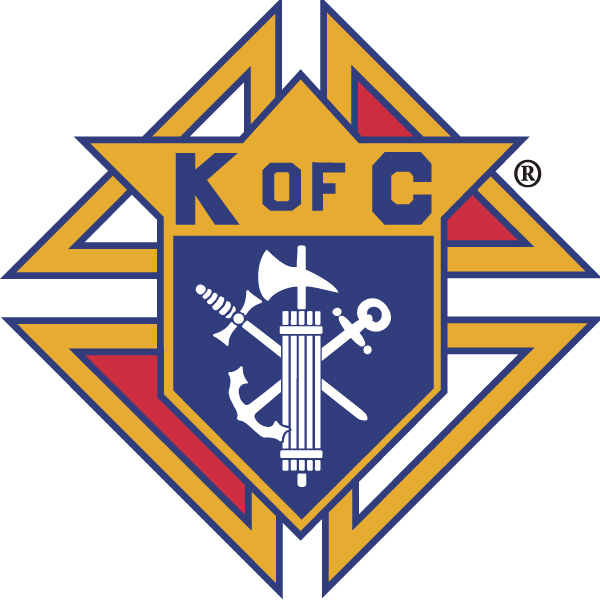 	      In Service to One, In Service to All          Rev. Robert F. Houlihan, S.J., Council 10937			       Business Meeting – July 14, 2012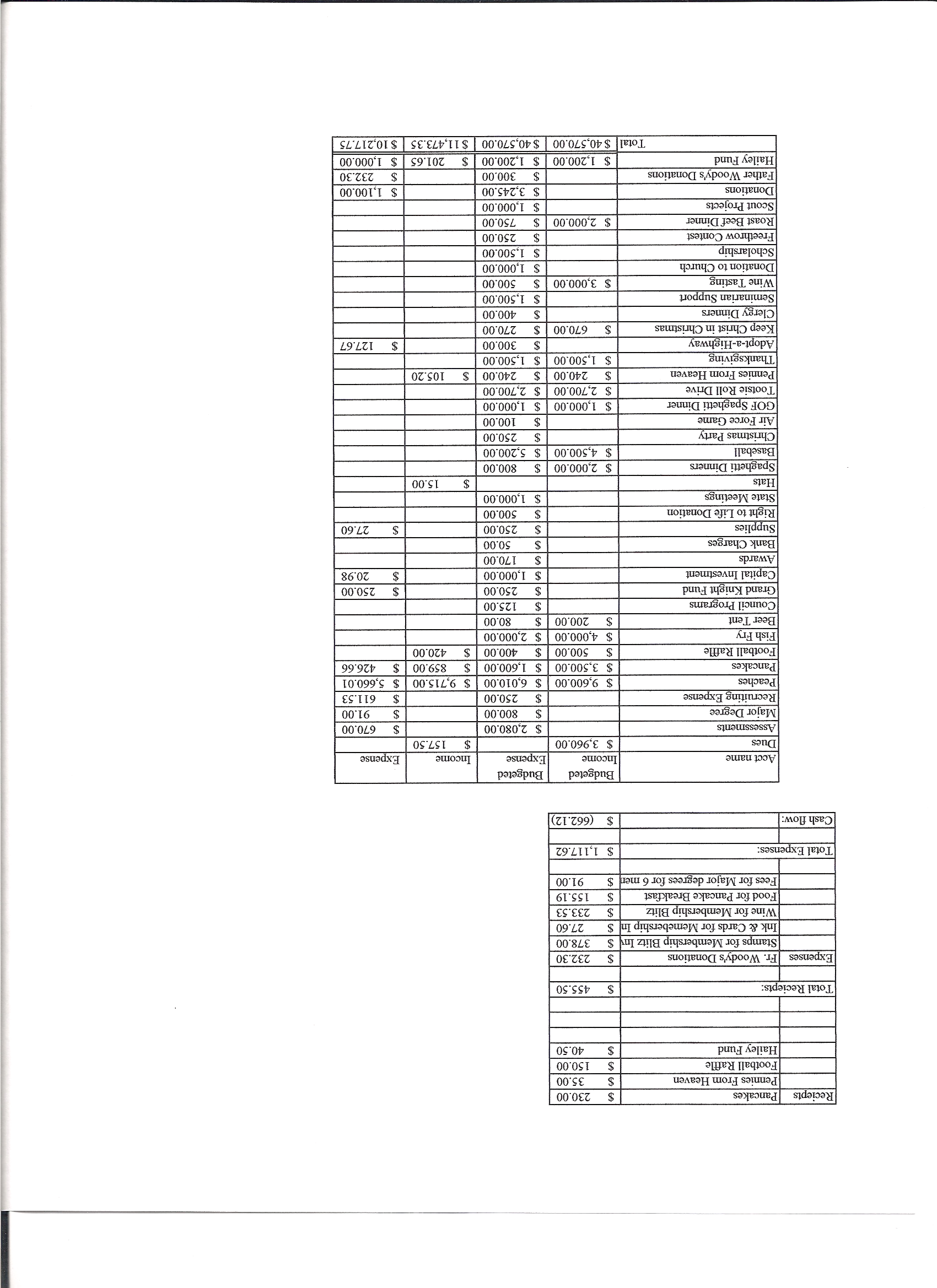 I. GeneralThe Council was called to order at  8:08 AM by Grand Knight, Paul Sciera.Opening Prayer was offered by Joe Musso. The role of officers was called and noted as follows (P = Present; A = Absence;   E = excused)The June 9, 2012 meeting minutes were approved as read and published.II. Applications for Approval – Roger	NoneIII. Grand Knight Report – Paul Pennies from HeavenKnight of the Month – Barney MeyerFamily of the Month – Roger Giudici Family      Correspondence – There is a special retreat for the Knights October19 thru October 21at the 				   Jesuit Retreat House in Sedalia.		         - There will be a celebration for our new Archbishop. All Knights are asked 				   to help by picking clergy up at the airport etc., if possible.		         - Thank you letters were received from Alternatives Pregnancy Center, 				   Department of Veteran Affairs, Special Olympics and Father Woody.     Tonight is Beer and Brats night. Thanks to the Knights who contributed to the purchase of the 	new grill.      Help is needed to put up awards and also to clean up the kitchen.IV. Chaplain’s ReportThe new Rectory should be done by the third week in August. Father requests donations for        	furnishings etc. Possibly a registry for donations could be established.Father Jim will be here about the first of August. He will need a place to stay until the 	Rectory is ready.Deacon Tim has left to serve at St. Francis of Assisi in Castle Rock.We are still looking for a youth director. Interviews are currently taking place.      Father Brian expressed thanks for his home Mass kit.      Bishop Sheridan e-mailed Father Brian that he will be at the 20th year celebration on the 28th   	of July and will celebrate Mass.      Father will have surgery soon and would like prayers.V. Treasurer’s Report -  Dennis 	 Lady Knights - $ 188.66  Available funds - $ 12,024.02	Hailey Funds - $949.55VI. Financial Secretary’s Report – Roger	Report handed out at meeting  	Receipts - $ 2,500.31		Expenses - $ 3,866.31		Bank balance - $ 14,819.72VII. Chancellor’s Update – Gary Mayfield	Jason Keas and Peter Morgan have both been invited to tonight’s beer and brats. Neither 	   	   will be able to attend.	Sunday is the Cathedral Walk For Vocations. Participants will walk from the Cathedral to 	   Corpus Christi church.	Meet the Seminarians Night followup - There were 49 kids in attendance and 22 adults.	   The prayer for vocations was said.VIII. Committee Reports – Joe Musso	a. Membership – Max Gramly		There will be a staff membership table at the ministry fair. We need a team to 			   man the table.		Our Council posted 225% of our insurance quota this last fiscal year.		Dates for different degree exemplifications can be found on the Knight’s web site.	b. Church Director Report – Ron Reitsch		Report given by Chris Kennedy – Chris talked with Father about a “wish list” for 			   both the Church and the rectory financed through the matching fund.		The Rosary Walk is complete. Signs have been placed after each decade of the 			   rosary. Father asked whether something could be done to make it easier to get 			   there. Chris said he would check out possibilities.		Chris again reminded all that beer and brats is tonight after the 5:00 o’clock Mass.	c. Community Report – Bob Luckner  		Report given by Joe Musso – Tootsie Roll drive dates have been determined. 			   They are September 28 and 29 and October 5 and 6.		Highway cleanup will be coming soon. Date will be announced.	d. Council Activity Report –  Leonard Leyba		There will be no family social this month because of the 20th anniversary 				    celebration, July 28. Installation of officers will occur that night.		The Knights need volunteers to help at the Knight’s table during the ministry fair, 			    August 18th and 19th. 	e. Family Report – Bill Hensen		Bill is our new family director. He was introduced by Joe Musso and welcomed 			    by all.		Bill plans to continue the agenda as it now stands.	f. Right to Life report- Chris Mosely / Mike McGinnis		40 Days For Life begins its fall campaign September 26 and will run through 			    November 4.		On July 18th, the U.S. House Judicial Committee will vote to ban abortions in 			   Washington DC after 20 weeks. Please contact your representative to encourage 		    support for this essential right to life legislation.		Janice Vogte from the Alternative Pregnancy Center in Denver may speak about 			   the type of work performed at the center and may bring the mobile unit over to 			   Pax Christi sometime in the fall. I will work with her to find a date and time.	g. Youth Report – Dennis Thumann		This years Relay for Life will be August 10th and 11th at Cresthill Middle School. 			   Cooking help is needed. You can sign up online.		The Soccer Challenge is September 9th and will be held at Rock Canyon High 			   School soccer field. 		July 19th is movie night for the youth group. Approximately 60 youth will be 			   attending.		Youth director interviews are continuing.		John Kennedy, who was the lead for the scholarship committee, has transferred to 		   another council. Hence, we need a volunteer to take the lead. If interested, let 			   Dennis know.		July 23rd will be a desert night for those who supported the work camp at 			    	    the Navajo reservation in Monument Utah. Before and after pictures of 				    buildings the youth worked on will be shown.IX.– Lecturer – Ben Stancati	The Rev. Robert F. Houlihan, S.J. Educators Series	Ben spoke about the Vatican Diplomatic Corp, its work and the various activities in 	which 	the Corps is engaged. Its mission is to wage a war of peace across the globe. The 	Corps is charged with protecting religious freedom, the dignity of human life, access to 	health care for all people, educational opportunities, relief services and human rights. The 	Corps defends serious moral issues and promotes the ideals of justice, peace and 	solidarity and works to eliminate poverty, hunger and disease in our world. The Vatican 	Diplomatic Corps has relations with 178 countries and is one of the best informed and 	influential diplomatic networks in the world.X. Trustee’s Report – Quorum is not present to do the audit today. It will be done before 			August 15. The date will be announced.VIII. Unfinished Business -  	The motion from June 9 regarding matching funds was brought up for discussion. Roger 	offered an amendment that there be two groups for matching: (1) The Knights and (2) the 	parish. The motion was seconded by Chris Kennedy. Discussion followed and the vote 	for the amendment was unanimous. 	The amended motion reads as follows: “I move that there be the creation of a fund in the 	value of $5,000 for the purpose of financing identified improvements to the parish, 		including both improvements to the worship place and the furnishing of the 			rectory. The fund shall be a matching fund against the greater of funds collected 			by members of the Knights or by members of the Parish.”	Discussion followed and the motion was unanimously approved. Guidelines will be 	established.	The budget for this fiscal year was presented, discussed, voted on and unanimously 	approved.IX. New Business  	Two requests for amounts of $500 each were made by Roger.		The first is for the expenses incurred by our anniversary dinner. We are charging 			   only $20 per family and there are approximately 50 guests who are not covered 			   by that $20.		The second is seed money to start our new assembly. The money will help to get 			   started and to pay for jewels.	The motions to authorize $500 for each were made by Roger, seconded and voted in 	  	   unanimously.X. 4th Degree Report – Roger 	Victor talked about installation of officers for the new assembly. The installation will be 	done in the church. He also invited all third degree Knights to become members of the 	assembly by becoming 4th degree. XI. Field Agent Report	Our new field agent is Greg Archunde. He was not present at the meeting.XII. District Deputy Report – Mark Solome	The district meeting will be Saturday in Colorado Springs. All are invited to attend.       Football Frenzy tickets are on sale. Mark said he would pay for coffee and donuts at our 	  	    business meeting if we sold our quota of tickets.	Father Brian asked about discerning whether candidates for Knighthood are in full 	 	   communion with the Church and, thus, a Practical Catholic. Marc said that only a priest 	   can determine that. Father will make out a list of questions that should be asked to each 	 	   potential candidate. Based on his answers that candidate may be referred to Father for 	 	   Practical Catholic determination. XIII.    Good of the Order  	Jim DeRose, John Starke, Dennis CullenXIV  Chaplain’s Summation – Fr. Brian	Father Jim will say his first Mass at Pax Christi August 4th. Please welcome him and 	introduce yourself as a Knight. Father Jim will need a place to stay for three weeks until 	the rectory is complete.XIV.  Closing PrayerRead by Joe MussoMEETING WAS ADJOURNED AT 10:39 amminutes recorded and reported by Mike McGinnisTitleStatusTitleStatusTitleStatusChaplainPFinancial SecretaryPInside GuardPGrand KnightPTreasurerPOutside GuardPDep. Grand KnightPLecturerPTrustee 3rd YearPChancellorPAdvocatePTrustee 2nd Year      ERecorderPWardenPTrustee 1st YearE